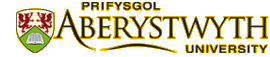 ZERO RATING CERTIFICATE : CHARITY ADVERTISINGI  (Full Name)		………………………………………………………………………………………………………………………….   (Status)		………………………………………………………………………………………………………………………….   (Department)	………………………………………………………………………………………………………………………….   (Full Address)	………………………………………………………………………………………………………………………….			………………………………………………………………………………………………………………………….			Aberystwyth University 		Post Code  	……………………………….is buying/importing advertising services from(Name of Supplier)	………………………………………………………………………………………………………………………….(Address of Supplier)	………………………………………………………………………………………………………………………….			………………………………………………………………………………………………………………………….			……………………………………………………………     Post Code  	……………………………….As Aberystwyth University has charitable status, I believe the following goods/services are eligible for relief from VAT under Group 15 item 8 of the Zero Rate Schedule to the VAT Act 1994, or qualify as printed appeal letters and envelopes etc. under the Extra Statutory Concession that zero rates certain goods used in the collection of monetary donationsDescription of goods/services for which VAT zero-rating is requested:……………………………………………………………………………………………………………………………………………………………….………………………………………………………………………………………………………………………………………………………………..……………………………………………………………………………………………………………………………………………………………….………………………………………………………………………………………………………………………………………………………………..Signed:	……………………………………………………………………………	Date:  ………………………………………………..Position & Dept:  ……………………………………………………………………………………………………………………………………Note to Suppliers:The production of this certificate does not authorise the zero rating of the supply. It is your responsibility to ensure that the goods or services supplied are eligible before zero rating them